上投摩根岁岁益定期开放债券型证券投资基金2020年第4季度报告2020年12月31日基金管理人：上投摩根基金管理有限公司基金托管人：交通银行股份有限公司报告送出日期：二〇二一年一月二十二日§1  重要提示基金管理人的董事会及董事保证本报告所载资料不存在虚假记载、误导性陈述或重大遗漏，并对其内容的真实性、准确性和完整性承担个别及连带责任。 基金托管人交通银行股份有限公司根据本基金合同规定，于2021年1月21日复核了本报告中的财务指标、净值表现和投资组合报告等内容，保证复核内容不存在虚假记载、误导性陈述或者重大遗漏。 基金管理人承诺以诚实信用、勤勉尽责的原则管理和运用基金资产，但不保证基金一定盈利。 基金的过往业绩并不代表其未来表现。投资有风险，投资者在作出投资决策前应仔细阅读本基金的招募说明书。 本报告中财务资料未经审计。本报告期自2020年10月1日起至12月31日止。§2  基金产品概况§3  主要财务指标和基金净值表现3.1 主要财务指标单位：人民币元注：本期已实现收益指基金本期利息收入、投资收益、其他收入(不含公允价值变动收益)扣除相关费用后的余额，本期利润为本期已实现收益加上本期公允价值变动收益。 上述基金业绩指标不包括持有人认购或交易基金的各项费用（例如，开放式基金的申购赎回费、红利再投资费、基金转换费等），计入费用后实际收益水平要低于所列数字。3.2 基金净值表现3.2.1本报告期基金份额净值增长率及其与同期业绩比较基准收益率的比较1、上投摩根岁岁益定期开放债券A：2、上投摩根岁岁益定期开放债券C：3.2.2　自基金合同生效以来基金累计净值增长率变动及其与同期业绩比较基准收益率变动的比较上投摩根岁岁益定期开放债券型证券投资基金累计净值增长率与业绩比较基准收益率的历史走势对比图(2018年1月25日至2020年12月31日)1．上投摩根岁岁益定期开放债券A：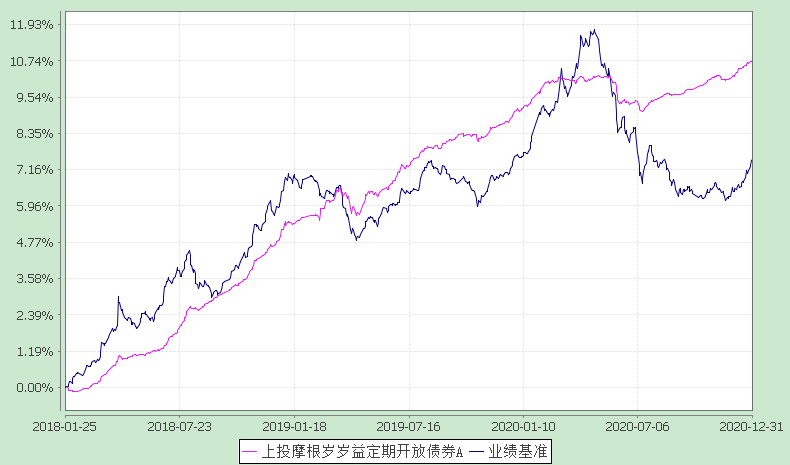 注：本基金合同生效日为2018年1月25日，图示的时间段为2018年1月25日至2020年12月31日。本基金建仓期自2018年1月25日至2018年7月24日，建仓期结束时资产配置比例符合本基金基金合同规定。2．上投摩根岁岁益定期开放债券C：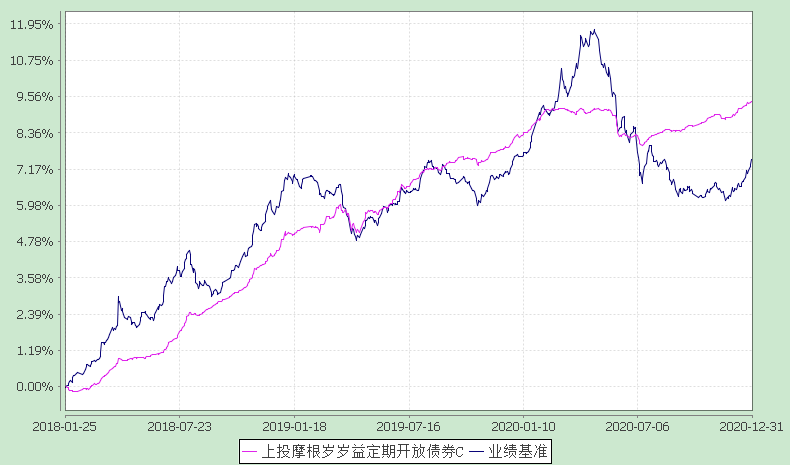 注：本基金合同生效日为2018年1月25日，图示的时间段为2018年1月25日至2020年12月31日。本基金建仓期自2018年1月25日至2018年7月24日，建仓期结束时资产配置比例符合本基金基金合同规定。§4  管理人报告4.1 基金经理（或基金经理小组）简介注：1.任职日期和离任日期均指根据公司决定确定的聘任日期和解聘日期。2.证券从业的含义遵从行业协会《证券业从业人员资格管理办法》的相关规定。4.2管理人对报告期内本基金运作遵规守信情况的说明在本报告期内，基金管理人不存在损害基金份额持有人利益的行为，勤勉尽责地为基金份额持有人谋求利益。基金管理人遵守了《证券投资基金法》及其他有关法律法规、《上投摩根岁岁益定期开放债券型证券投资基金基金合同》的规定。基金经理对个股和投资组合的比例遵循了投资决策委员会的授权限制，基金投资比例符合基金合同和法律法规的要求。4.3 公平交易专项说明4.3.1 公平交易制度的执行情况报告期内，本公司继续贯彻落实《证券投资基金管理公司公平交易制度指导意见》等相关法律法规和公司内部公平交易流程的各项要求，严格规范境内上市股票、债券的一级市场申购和二级市场交易等活动，通过系统和人工相结合的方式进行交易执行和监控分析，以确保本公司管理的不同投资组合在授权、研究分析、投资决策、交易执行、业绩评估等投资管理活动相关的环节均得到公平对待。对于交易所市场投资活动，本公司执行集中交易制度，确保不同投资组合在买卖同一证券时，按照时间优先、比例分配的原则在各投资组合间公平分配交易量；对于银行间市场投资活动，本公司通过对手库控制和交易室询价机制，严格防范对手风险并检查价格公允性；对于申购投资行为，本公司遵循价格优先、比例分配的原则，根据事前独立申报的价格和数量对交易结果进行公平分配。报告期内，通过对不同投资组合之间的收益率差异比较、对同向交易和反向交易的交易时机和交易价差监控分析，未发现整体公平交易执行出现异常的情况。4.3.2 异常交易行为的专项说明报告期内，通过对交易价格、交易时间、交易方向等的分析，未发现有可能导致不公平交易和利益输送的异常交易行为。所有投资组合参与的交易所公开竞价同日反向交易成交较少的单边交易量超过该证券当日成交量的5%的情形：无。4.4 报告期内基金的投资策略和业绩表现说明4.4.1报告期内基金投资策略和运作分析进入四季度，先行公布的部分宏观数据表现较好，债券市场延续此前调整。此后央行超额续作MLF并在公开市场进行逆回购投放稳定了市场对于资金面的预期，叠加三季度GDP略低于预期，收益率迎来一波下行。11月，美国大选初步结果指向拜登当选，鼓舞市场风险偏好抬升，同时资金面亦有所收紧，市场对货币政策收紧的预期有所升温，收益率转跌为升。随后信用违约事件使得债券市场雪上加霜，引发信用债市场巨震，利率债情绪亦进一步走弱，收益率延续上行。11月30日，央行超市场预期投放2000亿MLF，后续时间里，央行在公开市场进行大额净投放，资金面宽松预期逐步强化，市场交易情绪升温。市场先行追逐短端，乐观情绪逐步传导至长端。各期限收益率下行直至年末。本基金在四季度继续保持低久期和高杠杆运作，利率风险暴露较低，信用方面以中高等级信用债为主进行配置，适当结合信用精选策略增强组合收益，平稳度过了信用违约事件引发的市场震荡期。展望后市，经济修复进程仍在继续，新冠疫苗在全球的逐步接种或使得这一进程得以延续甚至加速，经济基本面对债券表现仍有压制。与此同时，新冠病毒的变异也为全球疫情控制带来了一定的不确定性，其影响仍待观察。政策方面，12月的中央经济工作会议指出：“要继续实施积极财政政策和稳健货币政策，保持对经济恢复的必要支持力度，政策操作上要更加精准有效，不急转弯，把握好政策时度效。”据此，短期内政策收紧可能性不高，利率抬升风险亦不大，未来收益率可能进入震荡格局。下阶段，本基金将继续保持稳健操作，严控信用风险，同时择机参与交易性机会。4.4.2报告期内基金的业绩表现本报告期上投摩根岁岁益定期开放债券A份额净值增长率为:0.85%，同期业绩比较基准收益率为:1.03%,上投摩根岁岁益定期开放债券C份额净值增长率为:0.76%，同期业绩比较基准收益率为:1.03%。4.5报告期内基金持有人数或基金资产净值预警说明无。§5  投资组合报告5.1 报告期末基金资产组合情况5.2 报告期末按行业分类的股票投资组合 5.2.1报告期末按行业分类的境内股票投资组合本基金本报告期末未持有股票。5.3 报告期末按公允价值占基金资产净值比例大小排序的前十名股票投资明细本基金本报告期末未持有股票。5.4 报告期末按债券品种分类的债券投资组合5.5 报告期末按公允价值占基金资产净值比例大小排序的前五名债券投资明细5.6　报告期末按公允价值占基金资产净值比例大小排序的前十名资产支持证券投资明细5.7 报告期末按公允价值占基金资产净值比例大小排序的前五名贵金属投资明细本基金本报告期末未持有贵金属。5.8报告期末按公允价值占基金资产净值比例大小排序的前五名权证投资明细本基金本报告期末未持有权证。5.9 报告期末本基金投资的股指期货交易情况说明本基金本报告期末未持有股指期货。5.10报告期末本基金投资的国债期货交易情况说明本基金本报告期末未持有国债期货。5.11投资组合报告附注5.11.1报告期内本基金投资的前十名证券的发行主体本期没有出现被监管部门立案调查，或在报告编制日前一年内受到公开谴责、处罚的情形。5.11.2报告期内本基金投资的前十名股票中没有在基金合同规定备选股票库之外的股票。5.11.3其他资产构成5.11.4报告期末持有的处于转股期的可转换债券明细本基金本报告期末未持有处于转股期的可转换债券。5.11.5报告期末前十名股票中存在流通受限情况的说明本基金本报告期末前十名股票中不存在流通受限情况。5.11.6投资组合报告附注的其他文字描述部分因四舍五入的原因，投资组合报告中分项之和与合计数可能存在尾差。§6  开放式基金份额变动单位：份§7基金管理人运用固有资金投资本基金情况7.1基金管理人持有本基金份额变动情况无。§8 备查文件目录8.1备查文件目录1. 中国证监会准予上投摩根岁岁益定期开放债券型证券投资基金募集注册的文件；2. 《上投摩根岁岁益定期开放债券型证券投资基金基金合同》；3. 《上投摩根岁岁益定期开放债券型证券投资基托管协议》；4. 《上投摩根开放式基金业务规则》；5. 基金管理人业务资格批件、营业执照；6. 基金托管人业务资格批件和营业执照。8.2存放地点基金管理人或基金托管人住所。8.3查阅方式投资者可在营业时间免费查阅，也可按工本费购买复印件。上投摩根基金管理有限公司二〇二一年一月二十二日基金简称上投摩根岁岁益定期开放债券上投摩根岁岁益定期开放债券基金主代码004627004627基金运作方式契约型定期开放式契约型定期开放式基金合同生效日2018年1月25日2018年1月25日报告期末基金份额总额1,574,522,007.98份1,574,522,007.98份投资目标在合理充分的定量分析及定性研究基础上，在风险可控的原则下，通过参与固定收益类资产的投资封闭运作，力争获取超越基准的稳健回报。在合理充分的定量分析及定性研究基础上，在风险可控的原则下，通过参与固定收益类资产的投资封闭运作，力争获取超越基准的稳健回报。投资策略1、债券类属配置策略本基金将对不同类型固定收益品种的信用风险、税赋水平、市场流动性、市场风险等因素进行分析，研究同期限的国债、金融债、企业债、交易所和银行间市场投资品种的利差和变化趋势，评估不同债券板块之间的相对投资价值，确定债券类属配置策略，并根据市场变化及时进行调整。2、久期管理策略本基金将基于对市场利率的变化趋势的预判，相应的调整债券组合的久期。本基金通过对影响债券投资的宏观经济变量和宏观经济政策等因素的综合分析，预测未来的市场利率的变动趋势，判断债券市场对上述因素及其变化的反应，并据此积极调整债券组合的久期。3、收益率曲线策略本基金资产组合中的长、中、短期债券主要根据收益率曲线形状的变化进行合理配置。本基金在确定固定收益资产组合平均久期的基础上，将结合收益率曲线变化的预测，适时采用跟踪收益率曲线的骑乘策略或者基于收益率曲线变化的子弹、杠铃及梯形策略构造组合，并进行动态调整。4、信用策略本基金将深入挖掘信用债的投资价值，在承担适度风险的前提下追求较高收益。本基金将利用内部信用评级体系对债券发行人及其发行的债券进行信用评估，并结合外部评级机构的信用评级，分析违约风险以及合理信用利差水平，判断债券的投资价值，谨慎选择债券发行人基本面良好、债券条款优惠的信用债进行投资。5、回购策略本基金将通过对回购利率和现券收益率以及其他投资品种收益率的比较，通过回购融入短期资金滚动操作，投资于收益率高于回购成本的债券以及其他获利机会，从而获得杠杆放大收益，并根据市场利率水平以及对利率期限结构的预期等，对回购放大的杠杆比例适时进行调整。6、中小企业私募债券投资策略基金投资中小企业私募债券，基金管理人将根据审慎原则，制定严格的投资决策流程、风险控制制度和信用风险、流动性风险处置预案，其中，投资决策流程和风险控制制度需经董事会批准，以防范信用风险、流动性风险等各种风险。7、资产支持证券投资策略 本基金将在严格控制组合投资风险的前提下投资于资产支持证券。本基金综合考虑市场利率、发行条款、支持资产的构成及质量等因素，主要从资产池信用状况、违约相关性、历史违约记录和损失比例、证券的信用增强方式、利差补偿程度等方面对资产支持证券的风险与收益状况进行评估，在严格控制风险的情况下，确定资产合理配置比例，在保证资产安全性的前提条件下，以期获得长期稳定收益。1、债券类属配置策略本基金将对不同类型固定收益品种的信用风险、税赋水平、市场流动性、市场风险等因素进行分析，研究同期限的国债、金融债、企业债、交易所和银行间市场投资品种的利差和变化趋势，评估不同债券板块之间的相对投资价值，确定债券类属配置策略，并根据市场变化及时进行调整。2、久期管理策略本基金将基于对市场利率的变化趋势的预判，相应的调整债券组合的久期。本基金通过对影响债券投资的宏观经济变量和宏观经济政策等因素的综合分析，预测未来的市场利率的变动趋势，判断债券市场对上述因素及其变化的反应，并据此积极调整债券组合的久期。3、收益率曲线策略本基金资产组合中的长、中、短期债券主要根据收益率曲线形状的变化进行合理配置。本基金在确定固定收益资产组合平均久期的基础上，将结合收益率曲线变化的预测，适时采用跟踪收益率曲线的骑乘策略或者基于收益率曲线变化的子弹、杠铃及梯形策略构造组合，并进行动态调整。4、信用策略本基金将深入挖掘信用债的投资价值，在承担适度风险的前提下追求较高收益。本基金将利用内部信用评级体系对债券发行人及其发行的债券进行信用评估，并结合外部评级机构的信用评级，分析违约风险以及合理信用利差水平，判断债券的投资价值，谨慎选择债券发行人基本面良好、债券条款优惠的信用债进行投资。5、回购策略本基金将通过对回购利率和现券收益率以及其他投资品种收益率的比较，通过回购融入短期资金滚动操作，投资于收益率高于回购成本的债券以及其他获利机会，从而获得杠杆放大收益，并根据市场利率水平以及对利率期限结构的预期等，对回购放大的杠杆比例适时进行调整。6、中小企业私募债券投资策略基金投资中小企业私募债券，基金管理人将根据审慎原则，制定严格的投资决策流程、风险控制制度和信用风险、流动性风险处置预案，其中，投资决策流程和风险控制制度需经董事会批准，以防范信用风险、流动性风险等各种风险。7、资产支持证券投资策略 本基金将在严格控制组合投资风险的前提下投资于资产支持证券。本基金综合考虑市场利率、发行条款、支持资产的构成及质量等因素，主要从资产池信用状况、违约相关性、历史违约记录和损失比例、证券的信用增强方式、利差补偿程度等方面对资产支持证券的风险与收益状况进行评估，在严格控制风险的情况下，确定资产合理配置比例，在保证资产安全性的前提条件下，以期获得长期稳定收益。业绩比较基准中债总指数中债总指数风险收益特征本基金为债券型基金，属于证券投资基金中的较低风险品种，预期风险和预期收益高于货币市场基金，低于混合型基金和股票型基金。根据2017年7月1日施行的《证券期货投资者适当性管理办法》，基金管理人和相关销售机构已对本基金重新进行风险评级，风险评级行为不改变本基金的实质性风险收益特征，但由于风险等级分类标准的变化，本基金的风险等级表述可能有相应变化，具体风险评级结果应以基金管理人和销售机构提供的评级结果为准。本基金为债券型基金，属于证券投资基金中的较低风险品种，预期风险和预期收益高于货币市场基金，低于混合型基金和股票型基金。根据2017年7月1日施行的《证券期货投资者适当性管理办法》，基金管理人和相关销售机构已对本基金重新进行风险评级，风险评级行为不改变本基金的实质性风险收益特征，但由于风险等级分类标准的变化，本基金的风险等级表述可能有相应变化，具体风险评级结果应以基金管理人和销售机构提供的评级结果为准。基金管理人上投摩根基金管理有限公司上投摩根基金管理有限公司基金托管人交通银行股份有限公司交通银行股份有限公司下属分级基金的基金简称上投摩根岁岁益定期开放债券A上投摩根岁岁益定期开放债券C下属分级基金的交易代码004627004628报告期末下属分级基金的份额总额1,421,684,854.36份152,837,153.62份主要财务指标报告期(2020年10月1日-2020年12月31日)报告期(2020年10月1日-2020年12月31日)主要财务指标上投摩根岁岁益定期开放债券A上投摩根岁岁益定期开放债券C1.本期已实现收益7,493,602.67663,551.282.本期利润12,223,961.981,167,619.013.加权平均基金份额本期利润0.00860.00764.期末基金资产净值1,448,278,951.06154,290,357.525.期末基金份额净值1.01871.0095阶段净值增长率①净值增长率标准差②业绩比较基准收益率③业绩比较基准收益率标准差④①－③②－④过去三个月0.85%0.03%1.03%0.08%-0.18%-0.05%过去六个月1.25%0.03%-1.00%0.12%2.25%-0.09%过去一年1.42%0.04%-0.16%0.15%1.58%-0.11%过去三年------过去五年------自基金合同生效起至今10.73%0.05%7.48%0.12%3.25%-0.07%阶段净值增长率①净值增长率标准差②业绩比较基准收益率③业绩比较基准收益率标准差④①－③②－④过去三个月0.76%0.03%1.03%0.08%-0.27%-0.05%过去六个月1.07%0.03%-1.00%0.12%2.07%-0.09%过去一年1.00%0.04%-0.16%0.15%1.16%-0.11%过去三年------过去五年------自基金合同生效起至今9.40%0.05%7.48%0.12%1.92%-0.07%姓名职务任本基金的基金经理期限任本基金的基金经理期限证券从业年限说明姓名职务任职日期离任日期证券从业年限说明聂曙光本基金基金经理、债券投资部总监2019-08-29-15年聂曙光先生，自2004年8月至2006年3月在南京银行任债券分析师；2006年3月至2009年9月在兴业银行任债券投资经理；2009年9月至2014年5月在中欧基金管理有限公司先后担任研究员、基金经理助理、基金经理、固定收益部总监、固定收益事业部临时负责人等职务，自2014年5月起加入上投摩根基金管理有限公司，先后担任基金经理、债券投资部总监兼资深基金经理，自2014年8月起担任上投摩根纯债债券型证券投资基金基金经理，自2014年10月起担任上投摩根红利回报混合型证券投资基金基金经理，自2014年11月起担任上投摩根纯债丰利债券型证券投资基金基金经理，自2015年1月起同时担任上投摩根稳进回报混合型证券投资基金基金经理，自2015年4月至2018年11月同时担任上投摩根天颐年丰混合型证券投资基金基金经理，自2016年6月至2020年1月同时担任上投摩根优信增利债券型证券投资基金基金经理，自2016年8月至2020年7月同时担任上投摩根安鑫回报混合型证券投资基金基金经理，2016年8月至2018年9月担任上投摩根岁岁丰定期开放债券型证券投资基金基金经理，自2017年1月至2018年12月同时担任上投摩根安瑞回报混合型证券投资基金基金经理，自2017年4月起同时担任上投摩根安通回报混合型证券投资基金基金经理，自2018年9月至2020年5月同时担任上投摩根安裕回报混合型证券投资基金基金经理，自2019年8月起同时担任上投摩根岁岁益定期开放债券型证券投资基金和上投摩根丰瑞债券型证券投资基金基金经理，自2020年8月起同时担任上投摩根瑞盛87个月定期开放债券型证券投资基金基金经理。任翔本基金基金经理、固收研究部总监2020-09-04-6年任翔先生，CFA，CPA，上海交通大学硕士，现任基金经理兼固收研究部总监。任翔先生自2009年9月至2012年1月，在德勤华永会计师事务所有限公司任高级审计师；2012年1月至2014年9月，在汇丰银行（中国）有限公司任客户审计经理；2014年9月起加入上投摩根基金管理有限公司，历任研究员、投资经理助理、投资经理兼债券研究部副总监、投资经理兼固收研究部总监，现任债券投资部基金经理兼固收研究部总监，自2019年11月起任上投摩根瑞益纯债债券型证券投资基金基金经理，自2020年3月起同时担任上投摩根瑞泰38个月定期开放债券型证券投资基金基金经理，自2020年4月起同时担任上投摩根纯债添利债券型证券投资基金基金经理，自2020年4月至2020年11月担任上投摩根瑞利纯债债券型证券投资基金基金经理，自2020年9月起同时担任上投摩根岁岁益定期开放债券型证券投资基金基金经理。序号项目金额(元)占基金总资产的比例(%)1权益投资--其中：股票--2固定收益投资2,340,316,459.6094.42其中：债券2,270,057,459.6091.58资产支持证券70,259,000.002.833贵金属投资--4金融衍生品投资--5买入返售金融资产--其中：买断式回购的买入返售金融资产--6银行存款和结算备付金合计36,674,014.611.487其他各项资产101,650,613.814.108合计2,478,641,088.02100.00序号债券品种公允价值(元)占基金资产净值比例(％)1国家债券--2央行票据--3金融债券--其中：政策性金融债--4企业债券1,387,246,959.6086.565企业短期融资券285,742,500.0017.836中期票据597,068,000.0037.267可转债（可交换债）--8同业存单--9其他--10合计2,270,057,459.60141.65序号债券代码债券名称数量（张）公允价值(元)占基金资产净值比例（％）114396018阳煤Y1800,00080,304,000.005.01213609616复星01720,00072,043,200.004.50310165800116宁化工MTN001700,00070,588,000.004.40413624416华夏02640,00063,980,800.003.99514395818京汽Y1550,00055,247,500.003.45序号证券代码证券名称数量(张)公允价值(元)占基金资产净值比（%）1138470鹏举04优200,000.0020,106,000.001.252138544元熹6优1200,000.0020,104,000.001.253165865龙联06A200,000.0019,992,000.001.25413846620华弘1A100,000.0010,057,000.000.63序号名称金额(元)1存出保证金18,794.472应收证券清算款39,361,723.733应收股利-4应收利息62,270,095.615应收申购款-6其他应收款-7待摊费用-8其他-9合计101,650,613.81项目上投摩根岁岁益定期开放债券A上投摩根岁岁益定期开放债券C本报告期期初基金份额总额1,421,684,854.36152,837,153.62报告期基金总申购份额--减：报告期基金总赎回份额--报告期基金拆分变动份额--本报告期期末基金份额总额1,421,684,854.36152,837,153.62